Please join us in celebrating our125th Anniversary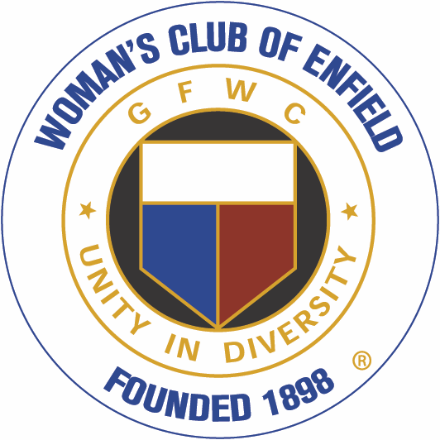 1898 – 2023September  17, 20231:00 – 4:00 pmGrassmere Country Club130 Town Farm RoadEnfield, CT  06082Refreshments  servedRSVP by August 31stto: Sandrabarry@cox.net860-930-1376